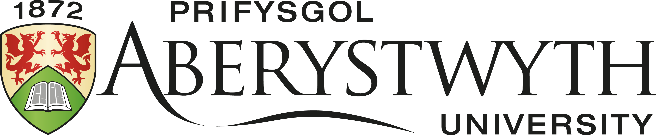 Arferion Diogelwch sy'n ymwneud â'r Gwasanaethau CwmwlRhestr wirio ar gyfer DarparwyrDylai'r ddogfen hon gael ei chwblhau gan ddarparwyr cwmwl eu hunain a/neu gan weithwyr Prifysgol Aberystwyth sy'n ei chwblhau ar sail y wybodaeth a roddir gan ddarparwr o'r fath. Rhaid cwblhau'r rhestr wirio hon a'i dychwelyd i'r Gwasanaethau Gwybodaeth. Bydd y Gwasanaethau Gwybodaeth yna'n cadarnhau ac yn cymeradwyo'r rhestr cyn caffael neu gychwyn defnyddio unrhyw wasanaeth cwmwl. Cysylltwch â'r Gwasanaethau Gwybodaeth os oes gennych chi unrhyw gwestiynau am y rhestr wirio hon neu'r polisi perthynol. https://www.aber.ac.uk/cy/is/help/contactus/Manylion y Prosiect 2. Rhestr Wirio Os nad yw eitem yn berthnasol, nodwch yn glir pam yn y golofn 'Nodiadau'. Cymeradwyo YmgeisyddEnw: 								Dyddiad:Llofnod:Cynrychiolydd o'r Grŵp Diogelwch Gwybodaeth Enw:								Dyddiad:Llofnod:Enw Defnyddiwr yr Ymgeisydd e.e. abc123@aber.ac.ukEnw'r DarparwrGwefan y DarparwrCyfrifoldeb Pwy? Adran y Polisi DisgrifiadPasiwyd / Cwblhawyd?NodiadauPrifysgol Aberystwyth2A gwblhawyd yr Asesiad Effaith ar Breifatrwydd?Prifysgol Aberystwyth 3Perchnogaeth dros Asedau Darparwr 4.1Mewngofnodi SenglPrifysgol Aberystwyth4.2Mynediad i ddefnyddwyr perthnasol yn unigDarparwr5.1.1TLS 1.2 neu uwch a sgôr ‘A’ neu uwch ar ssllabs.comDarparwr 5.1.2Awdurdod Ardystio Cymeradwy Darparwr6.1Cefnogi SPF a DKIM a DMARCDarparwr6.3Amgryptio e-byst pan gânt eu trosglwyddo gan ddefnyddio TLSDarparwr6.4Cylchdroi allweddi DKIM o fewn 28 diwrnod o unrhyw doriad diogelwch Darparwr6.4Cylchdroi allweddi DKIM o leiaf unwaith y flwyddyn, ddwywaith y flwyddyn yn ddelfrydol Darparwr6.4Rhaid i allweddi DKIM fod yn 1024-bit o leiaf, ond 2048-bit yn ddelfrydolDarparwr8.1Dylai data gael ei letya yn Ewrop, ac o fewn y Deyrnas Unedig yn ddelfrydolDarparwr8.2Mae'r darparwr yn dal, ac yn cynnal, ardystiad ISO 27001 Darparwr8.3Mae data categori arbennig yn cael ei amgryptio pan fo'n cael ei storio Darparwr8.4Mae gan y darparwr bolisi clir o ran cadw data Darparwr8.4Gellir dileu data ar gais y Brifysgol a/neu ei Ddefnyddwyr Darparwr8.5Gall y Brifysgol allforio ei holl ddata ar gais rhywun Darparwr9Rhaid i Ddarparwr a gymeradwywyd gan CREST gynnal profion treiddiad 